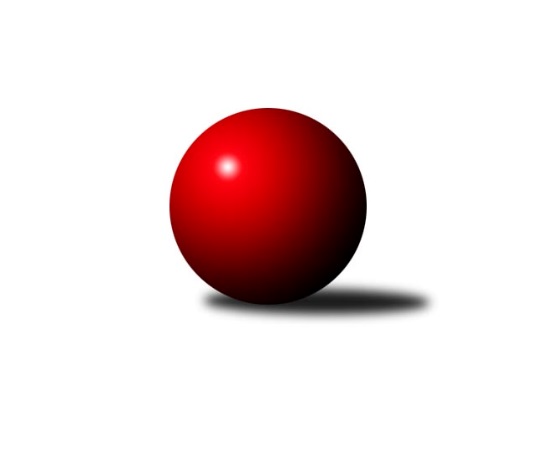 Č.14Ročník 2017/2018	3.2.2018Nejlepšího výkonu v tomto kole: 2806 dosáhlo družstvo: Lokomotiva Cheb˝B˝Západočeská divize 2017/2018Výsledky 14. kolaSouhrnný přehled výsledků:Lokomotiva Cheb˝B˝	- TJ Dobřany	16:0	2806:2546		3.2.Havlovice	- TJ Slavoj Plzeň	16:0	2749:2536		3.2.Sokol Útvina	- Jáchymov	16:0	2465:2359		3.2.Jiskra Hazlov	- TJ Lomnice˝B˝	12:4	2768:2679		3.2.Sokol Kdyně˝B˝	- Kuželky Holýšov	10:6	2675:2620		3.2.SKK K.Vary	- Lokomotiva Cheb˝A˝	12:4	0:0		3.2.Tabulka družstev:	1.	Jiskra Hazlov	14	10	1	3	142 : 82 	 	 2595	21	2.	Lokomotiva Cheb˝B˝	15	10	0	5	146 : 94 	 	 2589	20	3.	Lokomotiva Cheb˝A˝	15	9	1	5	132 : 108 	 	 2656	19	4.	Sokol Útvina	14	8	2	4	138 : 86 	 	 2608	18	5.	TJ Slavoj Plzeň	14	8	1	5	128 : 96 	 	 2607	17	6.	Kuželky Holýšov	14	7	1	6	111 : 113 	 	 2567	15	7.	TJ Lomnice˝B˝	14	7	0	7	103 : 121 	 	 2579	14	8.	SKK K.Vary	14	5	3	6	112 : 112 	 	 2586	13	9.	Havlovice	14	4	3	7	106 : 118 	 	 2544	11	10.	Jáchymov	14	4	1	9	92 : 132 	 	 2537	9	11.	Sokol Kdyně˝B˝	14	3	1	10	78 : 146 	 	 2529	7	12.	TJ Dobřany	14	3	0	11	72 : 152 	 	 2551	6Podrobné výsledky kola:	 Lokomotiva Cheb˝B˝	2806	16:0	2546	TJ Dobřany	Jiří Jaroš	 	 218 	 216 		434 	 2:0 	 407 	 	198 	 209		Vojtěch Kořan	Václav Strnad	 	 239 	 252 		491 	 2:0 	 431 	 	213 	 218		Josef Dvořák	Miroslav Pivoňka	 	 245 	 215 		460 	 2:0 	 385 	 	186 	 199		Jiří Baloun	Lenka Pivoňková	 	 236 	 231 		467 	 2:0 	 429 	 	213 	 216		Marek Smetana	Dagmar Rajlichová	 	 230 	 249 		479 	 2:0 	 465 	 	222 	 243		Pavel Sloup	Petr Rajlich	 	 216 	 259 		475 	 2:0 	 429 	 	211 	 218		Otto Slouprozhodčí: Nejlepší výkon utkání: 491 - Václav Strnad	 Havlovice	2749	16:0	2536	TJ Slavoj Plzeň	Pavel Pivoňka	 	 205 	 250 		455 	 2:0 	 431 	 	201 	 230		Jakub Harmáček	Miloš Černohorský	 	 234 	 212 		446 	 2:0 	 436 	 	218 	 218		Josef Kreutzer	Tibor Palacký	 	 255 	 244 		499 	 2:0 	 411 	 	194 	 217		Jiří Opatrný	František Zůna	 	 224 	 230 		454 	 2:0 	 424 	 	197 	 227		Josef Hořejší	Vladimír Rygl	 	 197 	 236 		433 	 2:0 	 410 	 	212 	 198		Václav Hranáč	Andrea Palacká	 	 223 	 239 		462 	 2:0 	 424 	 	209 	 215		Petr Harmáčekrozhodčí: Nejlepší výkon utkání: 499 - Tibor Palacký	 Sokol Útvina	2465	16:0	2359	Jáchymov	Zdeněk Kříž st.	 	 212 	 207 		419 	 2:0 	 399 	 	208 	 191		Martin Kuchař	Václav Kříž ml. ml.	 	 219 	 209 		428 	 2:0 	 417 	 	214 	 203		Vladimír Maxa	Stanislav Veselý	 	 185 	 229 		414 	 2:0 	 395 	 	192 	 203		Ivana Nová	Jan Horák	 	 200 	 176 		376 	 2:0 	 374 	 	196 	 178		Dana Blaslová	Vlastimil Hlavatý	 	 197 	 198 		395 	 2:0 	 380 	 	209 	 171		Jiří Šrek	Jan Kříž	 	 221 	 212 		433 	 2:0 	 394 	 	192 	 202		Irena Živnározhodčí: Nejlepší výkon utkání: 433 - Jan Kříž	 Jiskra Hazlov	2768	12:4	2679	TJ Lomnice˝B˝	Matěj Novák	 	 233 	 236 		469 	 2:0 	 422 	 	198 	 224		Miroslav Knespl	Ondřej Bína	 	 209 	 208 		417 	 0:2 	 449 	 	218 	 231		Rudolf Štěpanovský	Pavel Repčik ml.	 	 228 	 222 		450 	 0:2 	 457 	 	223 	 234		Lucie Vajdíková	David Repčik	 	 231 	 232 		463 	 2:0 	 446 	 	224 	 222		Věra Martincová	Stanislav Novák	 	 238 	 252 		490 	 2:0 	 438 	 	230 	 208		Zuzana Kožíšková	Miroslav Repčik	 	 235 	 244 		479 	 2:0 	 467 	 	236 	 231		Tereza Štursovározhodčí: Nejlepší výkon utkání: 490 - Stanislav Novák	 Sokol Kdyně˝B˝	2675	10:6	2620	Kuželky Holýšov	Michaela Rubášová	 	 205 	 207 		412 	 2:0 	 395 	 	208 	 187		Stanislav Šlajer	Josef Fidrant	 	 236 	 224 		460 	 0:2 	 476 	 	256 	 220		Daniel Šeterle	Jaroslav Löffelmann	 	 198 	 237 		435 	 0:2 	 447 	 	214 	 233		Jan Myslík	Václav Kuželík	 	 211 	 216 		427 	 0:2 	 473 	 	226 	 247		Jaroslav Hablovec	Filip Löffelmann	 	 247 	 235 		482 	 2:0 	 437 	 	232 	 205		Jan Laksar	Jiří Götz	 	 239 	 220 		459 	 2:0 	 392 	 	198 	 194		Milan Laksarrozhodčí: Nejlepší výkon utkání: 482 - Filip Löffelmann	 SKK K.Vary	0	12:4	0	Lokomotiva Cheb˝A˝rozhodčí: Pořadí jednotlivců:	jméno hráče	družstvo	celkem	plné	dorážka	chyby	poměr kuž.	Maximum	1.	Ladislav Lipták 	Lokomotiva Cheb˝A˝	479.48	317.2	162.3	1.2	7/7	(558)	2.	Jiří Nováček 	Lokomotiva Cheb˝A˝	467.88	311.2	156.7	2.2	6/7	(509)	3.	Petr Rajlich 	Lokomotiva Cheb˝B˝	455.90	305.1	150.8	3.8	7/7	(500)	4.	Iveta Heřmanová 	Lokomotiva Cheb˝B˝	454.23	305.4	148.9	2.8	6/7	(522)	5.	Stanislav Novák 	Jiskra Hazlov	454.00	304.8	149.2	2.8	8/8	(490)	6.	Zdeněk Kříž  st.	Sokol Útvina	452.83	307.5	145.4	3.8	7/7	(497)	7.	Daniel Šeterle 	Kuželky Holýšov	450.57	300.1	150.5	3.3	7/7	(476)	8.	Ondřej Bína 	Jiskra Hazlov	450.27	299.3	151.0	2.8	8/8	(515)	9.	Jan Kříž 	Sokol Útvina	449.58	307.4	142.2	3.3	6/7	(472)	10.	Jan Vank 	SKK K.Vary	448.61	295.3	153.3	3.4	7/7	(488)	11.	Petr Harmáček 	TJ Slavoj Plzeň	447.43	295.9	151.5	3.2	8/8	(509)	12.	Jakub Harmáček 	TJ Slavoj Plzeň	445.76	302.2	143.6	5.8	7/8	(505)	13.	Miloš Černohorský 	Havlovice	441.39	302.5	138.9	5.3	7/8	(481)	14.	Jan Kubík 	Lokomotiva Cheb˝A˝	440.00	295.8	144.2	3.8	6/7	(477)	15.	Jaroslav Dobiáš 	Sokol Útvina	438.05	294.4	143.7	5.7	5/7	(475)	16.	Jaroslav Hablovec 	Kuželky Holýšov	437.80	296.8	141.0	4.6	5/7	(480)	17.	Josef Kreutzer 	TJ Slavoj Plzeň	436.53	299.0	137.6	3.6	7/8	(497)	18.	Josef Vdovec 	Kuželky Holýšov	436.40	292.3	144.1	4.1	6/7	(470)	19.	Vojtěch Kořan 	TJ Dobřany	436.26	298.6	137.7	5.3	6/7	(464)	20.	Václav Hranáč 	TJ Slavoj Plzeň	435.67	296.7	139.0	5.4	7/8	(486)	21.	Miroslav Knespl 	TJ Lomnice˝B˝	434.52	299.7	134.8	5.0	8/8	(491)	22.	Věra Martincová 	TJ Lomnice˝B˝	434.27	296.7	137.5	4.6	7/8	(464)	23.	Jan Myslík 	Kuželky Holýšov	433.71	294.2	139.5	4.2	7/7	(475)	24.	Stanislav Veselý 	Sokol Útvina	432.33	293.8	138.6	5.6	6/7	(497)	25.	Petr Kučera 	TJ Dobřany	432.06	295.0	137.1	4.2	7/7	(497)	26.	Miroslav Repčik 	Jiskra Hazlov	432.05	293.0	139.0	3.6	8/8	(479)	27.	Jiří Šrek 	Jáchymov	431.61	294.5	137.1	4.3	8/8	(467)	28.	Pavel Boháč 	SKK K.Vary	430.94	293.4	137.5	4.2	7/7	(475)	29.	Miroslav Vlček 	Jáchymov	430.92	295.8	135.1	6.3	6/8	(465)	30.	Petr Čolák 	SKK K.Vary	430.57	297.0	133.6	4.2	6/7	(469)	31.	František Douša 	Lokomotiva Cheb˝A˝	430.47	293.2	137.3	4.9	5/7	(482)	32.	Zuzana Kožíšková 	TJ Lomnice˝B˝	430.00	293.4	136.6	4.6	8/8	(472)	33.	Marek Smetana 	TJ Dobřany	429.58	300.9	128.7	5.0	6/7	(490)	34.	Jan Laksar 	Kuželky Holýšov	428.79	292.1	136.7	5.0	7/7	(492)	35.	Josef Dvořák 	TJ Dobřany	428.66	299.3	129.4	5.5	7/7	(463)	36.	Lubomír Martinek 	SKK K.Vary	428.07	290.6	137.5	3.0	7/7	(466)	37.	Olga Hornová 	Sokol Kdyně˝B˝	427.75	301.8	125.9	7.5	6/7	(461)	38.	Ivana Nová 	Jáchymov	427.43	299.6	127.8	6.1	7/8	(469)	39.	Jiří Götz 	Sokol Kdyně˝B˝	427.33	294.2	133.2	4.5	6/7	(474)	40.	Josef Ženíšek 	SKK K.Vary	427.17	294.5	132.7	4.8	7/7	(468)	41.	Josef Chrastil 	Lokomotiva Cheb˝A˝	427.14	288.0	139.2	4.3	7/7	(500)	42.	Josef Hořejší 	TJ Slavoj Plzeň	426.96	288.8	138.2	5.6	8/8	(471)	43.	Jiří Opatrný 	TJ Slavoj Plzeň	426.79	293.4	133.4	6.2	8/8	(467)	44.	Rudolf Štěpanovský 	TJ Lomnice˝B˝	426.62	290.4	136.2	4.7	6/8	(472)	45.	Václav Kuželík 	Sokol Kdyně˝B˝	425.61	294.7	130.9	7.1	7/7	(456)	46.	Václav Kříž ml.  ml.	Sokol Útvina	425.34	292.9	132.5	5.2	5/7	(481)	47.	Pavel Pivoňka 	Havlovice	425.27	299.3	126.0	5.7	8/8	(474)	48.	Irena Živná 	Jáchymov	425.25	292.8	132.4	5.1	8/8	(462)	49.	Lenka Pivoňková 	Lokomotiva Cheb˝B˝	424.71	290.7	134.0	6.4	7/7	(491)	50.	David Repčik 	Jiskra Hazlov	424.14	293.0	131.1	7.8	7/8	(477)	51.	Andrea Palacká 	Havlovice	423.79	285.0	138.8	4.1	8/8	(470)	52.	Martin Kuchař 	Jáchymov	423.71	293.0	130.7	6.7	8/8	(444)	53.	Dagmar Rajlichová 	Lokomotiva Cheb˝B˝	423.00	280.3	142.8	2.9	7/7	(510)	54.	Jiří Hojsák 	SKK K.Vary	422.19	290.5	131.7	6.3	7/7	(447)	55.	Vladimír Rygl 	Havlovice	422.13	295.2	127.0	6.2	8/8	(468)	56.	Václav Kříž st.  st.	Sokol Útvina	422.11	298.1	124.0	7.8	6/7	(442)	57.	Filip Löffelmann 	Sokol Kdyně˝B˝	421.78	290.8	131.0	5.6	6/7	(482)	58.	Lucie Vajdíková 	TJ Lomnice˝B˝	421.33	295.5	125.8	5.4	6/8	(457)	59.	Miroslav Pivoňka 	Lokomotiva Cheb˝B˝	420.90	289.6	131.3	7.4	7/7	(492)	60.	Hana Berkovcová 	Lokomotiva Cheb˝B˝	420.65	287.8	132.9	5.4	6/7	(477)	61.	Zdeněk Eichler 	Lokomotiva Cheb˝A˝	420.16	288.4	131.8	5.4	7/7	(457)	62.	Lukáš Kožíšek 	TJ Lomnice˝B˝	419.83	288.9	130.9	6.1	6/8	(434)	63.	Vlastimil Hlavatý 	Sokol Útvina	419.25	291.6	127.6	4.2	6/7	(448)	64.	Pavel Repčik ml. 	Jiskra Hazlov	417.84	286.9	130.9	5.9	8/8	(479)	65.	František Zůna 	Havlovice	417.77	285.7	132.0	7.9	8/8	(475)	66.	Jaroslava Löffelmannová 	Sokol Kdyně˝B˝	416.95	292.0	125.0	7.2	7/7	(442)	67.	Jiří Baloun 	TJ Dobřany	415.54	289.8	125.7	5.9	7/7	(444)	68.	Matěj Novák 	Jiskra Hazlov	413.77	287.4	126.4	6.5	8/8	(469)	69.	Stanislav Šlajer 	Kuželky Holýšov	409.49	296.1	113.4	9.2	5/7	(477)	70.	Otto Sloup 	TJ Dobřany	409.13	285.4	123.7	7.5	6/7	(433)	71.	Dana Blaslová 	Jáchymov	405.20	287.1	118.1	7.2	7/8	(452)	72.	Michaela Rubášová 	Sokol Kdyně˝B˝	399.76	272.8	127.0	9.7	5/7	(450)		Josef Fidrant 	Sokol Kdyně˝B˝	465.17	306.8	158.3	4.2	2/7	(477)		Václav Strnad 	Lokomotiva Cheb˝A˝	460.00	314.0	146.0	3.5	2/7	(491)		Miroslav Budil 	Lokomotiva Cheb˝A˝	459.00	304.5	154.5	1.5	1/7	(471)		Jana Pytlíková 	Sokol Kdyně˝B˝	447.50	305.5	142.0	5.3	2/7	(468)		Jan Horák 	Sokol Útvina	447.06	304.9	142.2	5.3	4/7	(510)		Tereza Štursová 	TJ Lomnice˝B˝	447.00	301.1	145.9	3.7	4/8	(478)		Michael Wittwar 	Jiskra Hazlov	446.00	306.0	140.0	0.0	1/8	(446)		Tibor Palacký 	Havlovice	443.31	298.1	145.3	2.6	4/8	(520)		Jiří Kalista 	Havlovice	442.00	310.0	132.0	3.0	1/8	(442)		Petra Vařechová 	Havlovice	439.50	310.5	129.0	7.5	2/8	(459)		Jaroslav Löffelmann 	Sokol Kdyně˝B˝	438.17	293.2	145.0	8.0	3/7	(488)		Václav Čechura 	SKK K.Vary	437.00	296.0	141.0	5.0	1/7	(437)		Lukáš Jírovec 	Havlovice	436.00	305.0	131.0	4.0	1/8	(436)		Jakub Janouch 	Kuželky Holýšov	432.00	293.7	138.3	5.7	1/7	(443)		Jiří Jaroš 	Lokomotiva Cheb˝A˝	431.25	288.6	142.6	4.4	4/7	(467)		Marek Eisman 	TJ Dobřany	430.67	297.2	133.5	6.5	3/7	(452)		Václav Mondek 	Jáchymov	428.00	298.0	130.0	4.7	3/8	(440)		Jiří Rádl 	Havlovice	427.00	287.0	140.0	6.0	1/8	(427)		Pavel Přerost 	TJ Lomnice˝B˝	425.50	293.8	131.8	6.3	4/8	(451)		Josef Nedoma 	Havlovice	425.00	283.0	142.0	10.0	1/8	(425)		Pavel Sloup 	TJ Dobřany	424.44	291.6	132.9	5.4	4/7	(468)		Jan Pešek 	TJ Slavoj Plzeň	421.00	278.5	142.5	6.0	2/8	(444)		Monika Maňenová 	TJ Lomnice˝B˝	419.00	303.0	116.0	7.0	1/8	(419)		Vladimír Maxa 	Jáchymov	417.00	288.0	129.0	7.0	1/8	(417)		Jiří Dohnal 	Sokol Kdyně˝B˝	417.00	293.0	124.0	7.0	1/7	(417)		Jaroslav Patkaň 	Sokol Útvina	410.50	277.5	133.0	7.5	2/7	(414)		Jan Ebelender 	TJ Dobřany	407.00	273.0	134.0	1.0	1/7	(407)		Tomaš Lukeš 	Kuželky Holýšov	400.50	295.5	105.0	9.5	1/7	(422)		Milan Laksar 	Kuželky Holýšov	399.45	290.2	109.3	9.4	4/7	(469)		Petr Ziegler 	Havlovice	396.50	280.0	116.5	6.0	2/8	(400)		Bohumil Vyleťal 	Lokomotiva Cheb˝A˝	396.00	290.0	106.0	10.5	2/7	(404)		Jaroslav Tejml 	SKK K.Vary	390.50	272.5	118.0	6.5	1/7	(396)		Jan Lommer 	Sokol Kdyně˝B˝	386.00	309.0	77.0	19.0	1/7	(386)		Jana Kotroušová 	TJ Slavoj Plzeň	382.00	256.0	126.0	5.0	1/8	(382)		Martin Šubrt 	Havlovice	373.00	270.0	103.0	11.0	2/8	(379)		Eva Kotalová 	Sokol Kdyně˝B˝	368.00	270.0	98.0	12.0	1/7	(368)		Hana Makarová 	Jáchymov	350.00	265.0	85.0	12.0	1/8	(350)Sportovně technické informace:Starty náhradníků:registrační číslo	jméno a příjmení 	datum startu 	družstvo	číslo startu
Hráči dopsaní na soupisku:registrační číslo	jméno a příjmení 	datum startu 	družstvo	Program dalšího kola:15. kolo10.2.2018	so	9:00	Kuželky Holýšov - SKK K.Vary	10.2.2018	so	9:00	Lokomotiva Cheb˝A˝ - Jiskra Hazlov	10.2.2018	so	9:00	TJ Lomnice˝B˝ - Sokol Útvina	10.2.2018	so	9:00	Jáchymov - Havlovice	10.2.2018	so	10:00	TJ Slavoj Plzeň - TJ Dobřany	10.2.2018	so	14:00	Sokol Kdyně˝B˝ - Lokomotiva Cheb˝B˝	Nejlepší šestka kola - absolutněNejlepší šestka kola - absolutněNejlepší šestka kola - absolutněNejlepší šestka kola - absolutněNejlepší šestka kola - dle průměru kuželenNejlepší šestka kola - dle průměru kuželenNejlepší šestka kola - dle průměru kuželenNejlepší šestka kola - dle průměru kuželenNejlepší šestka kola - dle průměru kuželenPočetJménoNázev týmuVýkonPočetJménoNázev týmuPrůměr (%)Výkon2xTibor PalackýHavlovice4992xTibor PalackýHavlovice114.974991xVáclav StrnadLokomotiva Cheb4911xStanislav NovákJiskra Hazlov111.024903xStanislav NovákJiskra Hazlov4901xFilip LöffelmannSokol Kdyně˝B˝109.924821xFilip LöffelmannSokol Kdyně˝B˝4821xVáclav StrnadLokomotiva Cheb109.454912xDagmar RajlichováLokomotiva Cheb4791xDaniel ŠeterleKK Holýšov108.554761xMiroslav RepčikJiskra Hazlov4792xMiroslav RepčikJiskra Hazlov108.53479